AP Environmental  							NAME________________________________Chapter 15 Guided NotesModule 14 Biodiversity (PowerPoint slides)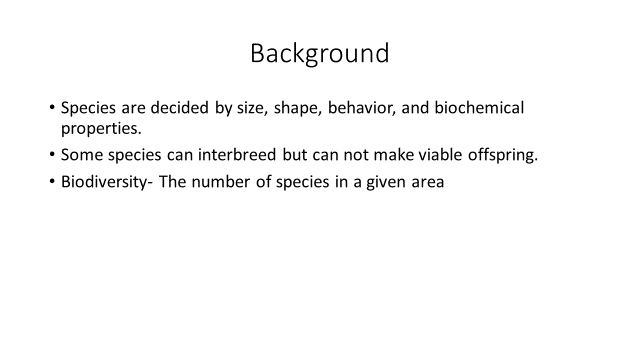 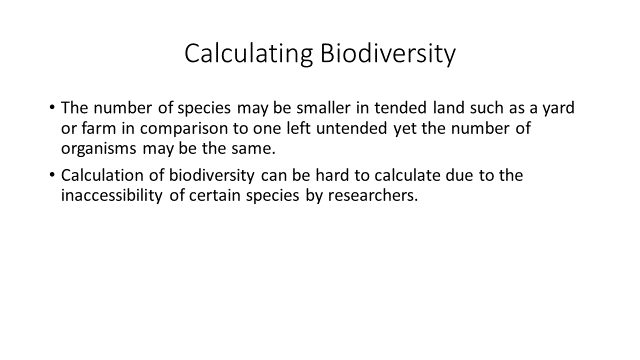 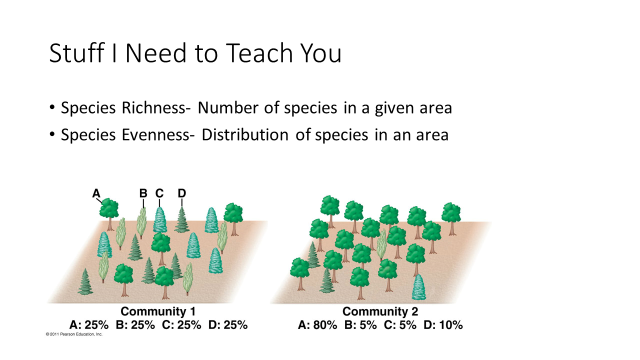 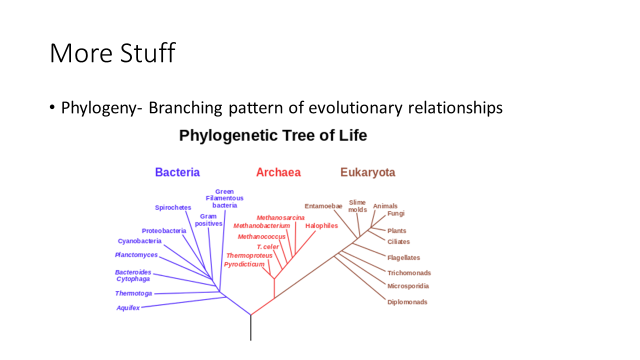 MATH TIME ( page 152):Review Questions:  1.  ____________    2. ____________   3. _____________  4._____________APES Module 15 EvolutionVocabularyBiodiversity is the product of evolution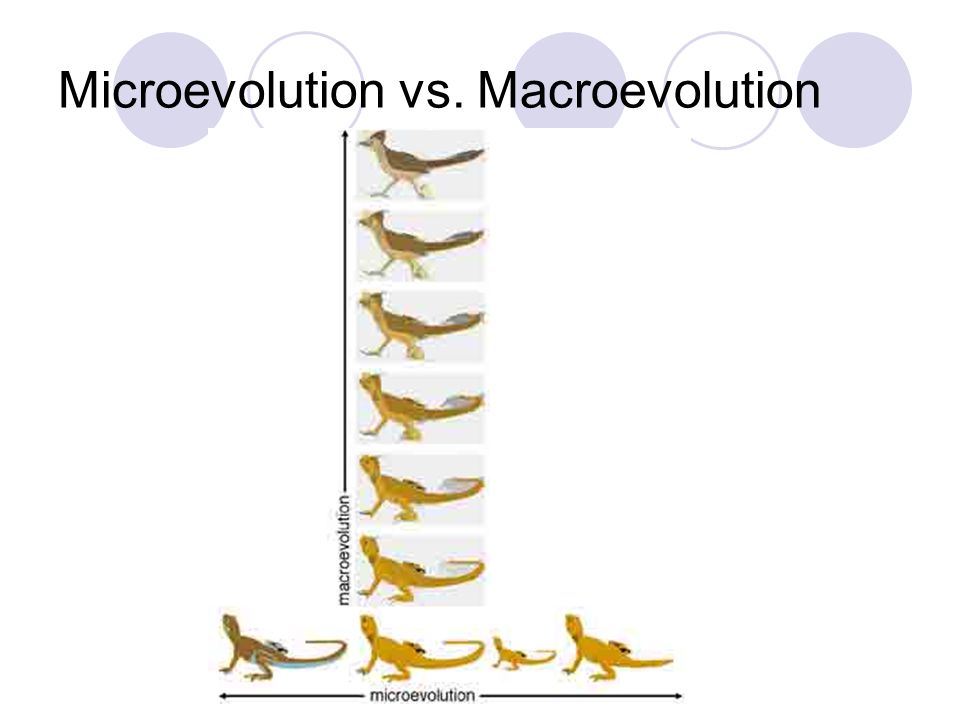 Evolution: A change in the genetic composition of a population over timeMicroevolution: Evolution below the species levelMacroevolution: Evolution above the species level that leads to a genera, phyla, etc.Speciation: Creation of a new speciesGene: A physical location on a chromosome that codes for a specific proteinGenotype: Complete set of an individual’s genes (Mostly analyzed via pedigrees and Punnett squares)Phenotype: Set of traits expressed by an individual as a result of its genotype and/or the surrounding environmentMutation: Random change in the genetic code produced by a mistake in the DNA replication processRecombination: The process by which one chromosome breaks off and attaches to another chromosome during reproductive cell divisionEvolution by artificial selection: The process in which humans determine which individuals breed, typically with a preconceived set of traits in mind (Eugenics, Selective Breeding, Artificial Insemination) 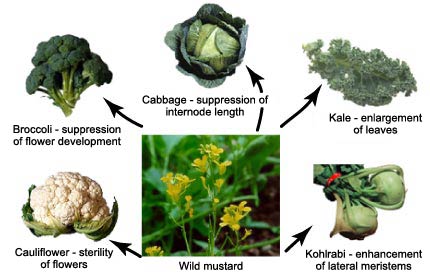 Evolution by natural selection: The process by which nature determines which individuals survive and reproduceFitness: An individual’s ability to survive and reproduceAdaptation: A trait that improves an individual’s fitnessGene Flow: The process by which individuals move from one composition of both populationsGenetic drift: A change in the genetic composition of a population over time as a result of random matingBottleneck effect: A reduction in the genetic diversity of a population caused by a reduction in its sizeExtinction: Death of last member of a speciesFounder effect: A change in the genetic composition of a population as a result of descending from a small number of colonizing individualsReview Questions:  1.  _______    2. ________   3. _______  4.______ 5.  _______    6. ________   7. _______  APES Module 16 Speciation and the Pace of EvolutionVocabulary: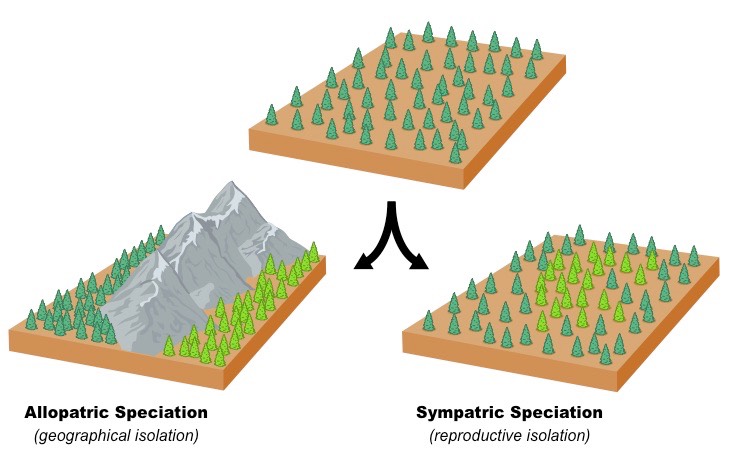 Geographic isolation- Allopatric speciation-Reproductive isolation-Sympatric speciation-GMO-Debate the Issue:Do the potential benefits of genetically modified organisms outweigh the unknown consequences and potential dangers?Review Questions:  1.  _______    2. ________   3. _______  4.______ APES Module 17 Evolution of Niches and Species DistributionsKey Terms: Range of Tolerance: The limits to the abiotic conditions that a species can tolerate. 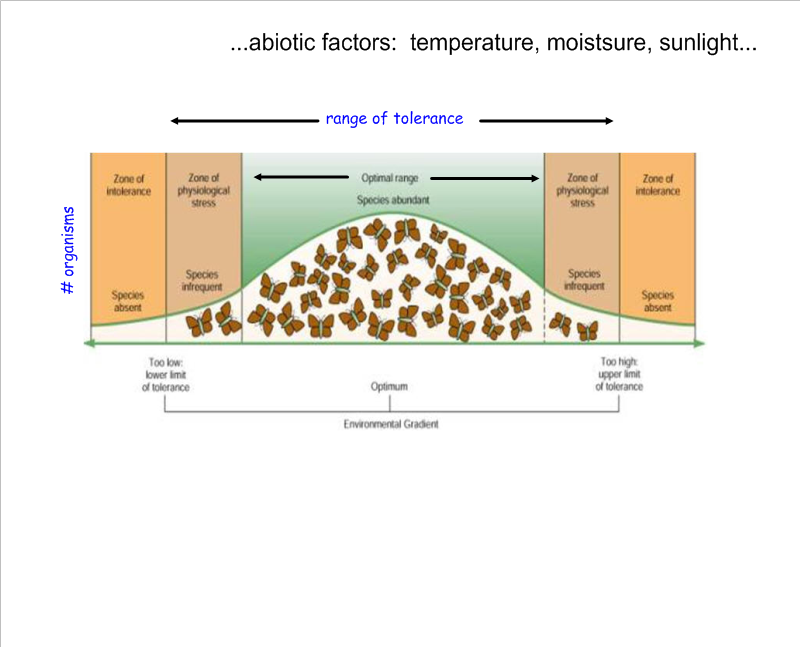 Fundamental Niche: The suite of abiotic conditions under which a species can grow, survive, and reproduce. Realized Niche: The range of abiotic and biotic conditions under which a species actually lives.Distribution: Areas of the world in which a species lives.Niche Generalist: A species that can live under a wide range of abiotic or biotic conditions. Niche Specialist: A species that is specialized to live in a specific habitat or to feed on a small group of species. Mass Extinction: A large extinction of species in a relatively short amount of time. Key points 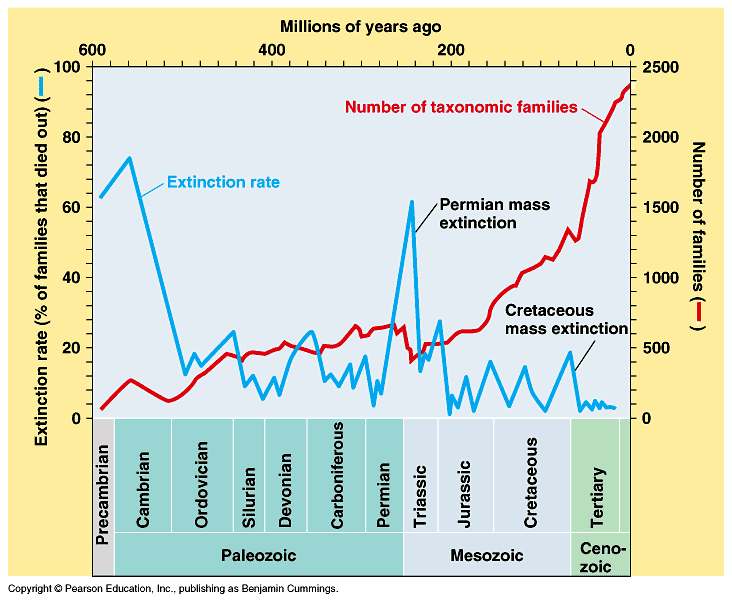 Examples of range of tolerance are temperature, humidity, salinity, and pH.Figure 17.1 illustrates range of tolerance with temperatures. Environmental change can cause species extinction. There have been 5 Global mass extinctions. Scientists believe that we are currently in a 6th mass extinction. Between 5-25% of species are going extinct by 2020Fossil records have been used to study evolution and extinctions.Review Questions:  1.  _______    2. ________   3. _______  4.______ 5.  _______    Protecting the Oceans When They Cannot Be BoughtRead the case study and answer the TWO critical thinking questions on page 175.ANSWER ALL Practice Test Questionsp. 177-182